Kraków, dnia   14.09.2022 r.WK.236.4.1.2022Zamawiający:Szkoła Aspirantów Państwowej Straży Pożarnej w Krakowie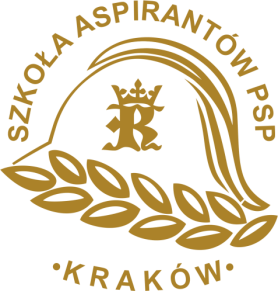 Adres: os. Zgody 18, 31-951 KrakówREGON: 000173427NIP: 678-002-92-86Telefon: 47 835 97 00Fax: 47 835 97 09Strona internetowa: www.sapsp.plEmail: szkola@sapsp.plZAPROSZENIE DO ZŁOŻENIA OFERTYna dostawę automatycznych krajalnic do wędlin i seradla Szkoły Aspirantów Państwowej Straży Pożarnej w Krakowie Opis przedmiotu zamówienia:Nazwa nadana zamówieniu: Dostawa automatycznych krajalnic do wędlin i sera dla Szkoły Aspirantów Państwowej Straży Pożarnej w Krakowie.Przedmiot zamówienia: Przedmiotem zamówienia jest dostawa automatycznych krajalnic do wędlin i sera dla Szkoły Aspirantów Państwowej Straży Pożarnej w Krakowie.Termin realizacji zamówienia: od dnia 18.11.2022 r.Dostawa przedmiotu zamówienia do siedziby zamawiającego na koszt i ryzyko wykonawcy loco magazyn.Charakterystyka przedmiotu zamówienia:Automatyczna maszyna do krojenia wędlin – wymagania minimalne.Automatyczna krajalnica żywności Ma-Ga A912 z nożem ze stałym skokiem krojenia, urządzeniem odkładającym krojone plastry i licznikiem krojonych plastrów, maszyna umożliwiająca krojenie i odkładanie różnej grubości krojonych plastrów. Wyposażona w moduł odkładania plastrów, wraz z zespołem licznika i czujników stosu umożliwiająca:odkładanie krojonych plastrów w stos,ciągły pomiar wysokości stosu,liczenia plastrów w trybie automatycznym,zatrzymanie stołu podawczego w przypadku wykrycia braku materiału do cięcia,automatyczne zatrzymanie w przypadku przekroczenia dopuszczalnej wysokości stosu,ilość zadanych plastrów: 999,zatrzymanie ruchu stołu podawczego po zrealizowaniu zadanej ilości plastrów.Dane techniczne:długość:	685 mmszerokość:	 540 mmwysokość:	610 mmśrednica ostrza:	300 mmmaksymalna grubość plastrów:	6 mmmateriał:	stal nierdzewnazasilanie:	elektrycznenapięcie:	230 Vmoc całkowita:	0.25 kWwaga:	65 kgWyposażenie dodatkowe:oliwka do smarowania krajalnicy Wymagania dodatkowe:Okres gwarancji na urządzenie, wyposażenie, akcesoria liczony od daty podpisania przez obie strony protokołu zdawczo – odbiorczego min. 12 miesięcyInstalacja, pierwsze uruchomienie oraz szkolenie personelu w zakresie obsługi bezpośrednio po instalacji.Automatyczna maszyna do krojenia serów – wymagania minimalne.Automatyczna krajalnica żywności Ma-Ga A912 z nożem ze stałym skokiem krojenia, urządzeniem odkładającym krojone plastry i licznikiem krojonych plastrów, maszyna umożliwiająca krojenie i odkładanie różnej grubości krojonych plastrów. Wyposażona w moduł odkładania plastrów, wraz z zespołem licznika i czujników stosu umożliwiająca:odkładanie krojonych plastrów w stos,ciągły pomiar wysokości stosu,liczenia plastrów w trybie automatycznym,zatrzymanie stołu podawczego w przypadku wykrycia braku materiału do cięcia,automatyczne zatrzymanie w przypadku przekroczenia dopuszczalnej wysokości stosu,ilość zadanych plastrów: 999,zatrzymanie ruchu stołu podawczego po zrealizowaniu zadanej ilości plastrów.Dane techniczne:długość:	685 mmszerokość:	 540 mmwysokość:	610 mmśrednica ostrza:	300 mmmaksymalna grubość plastrów:	6 mmmateriał:	stal nierdzewnazasilanie:	elektrycznenapięcie:	230 Vmoc całkowita:	0.25 kWwaga:	65 kgWyposażenie dodatkowe:talerz teflonowy do krojeniaoliwka do smarowania krajalnicy Wymagania dodatkowe:Okres gwarancji na urządzenie, wyposażenie, akcesoria liczony od daty podpisania przez obie strony protokołu zdawczo – odbiorczego min. 12 miesięcyInstalacja, pierwsze uruchomienie oraz szkolenie personelu w zakresie obsługi bezpośrednio po instalacji.Uwaga. Tam gdzie zamawiający wskazał pochodzenie /marka, znak towarowy, producent, dostawca itp./ zamawiający dopuszcza oferowanie produktu równoważnego pod warunkiem, że zapewnia on parametry nie gorsze od założonych zaproszeniu do złożenia ofert. Jeżeli wykonawca zamierza złożyć ofertę równoważną, jest wówczas zobowiązany wykazać zamawiającemu na piśmie, że proponowany przez niego produkt nie jest gorszej jakości niż wymieniony przez zamawiającego, w tym celu wykonawca winien dokonać pisemnego porównania parametrów obu produktów. Porównanie należy dokonać w taki sposób, aby zamawiający bez żadnej wątpliwości i w sposób jednoznaczny mógł stwierdzić równoważność proponowanego przez wykonawcę produktu.Postać ofertyOfertę należy złożyć w języku polskim.Nie dopuszcza się podania ceny w walucie innej niż polska.Jeżeli złożono ofertę, której wybór prowadziłby do powstania u zamawiającego obowiązku podatkowego zgodnie z przepisami o podatku od towarów i usług, zamawiający w celu oceny takiej oferty dolicza do przedstawionej w niej ceny podatek od towarów i usług, który miałby obowiązek rozliczyć zgodnie z tymi przepisami. Wykonawca, składając ofertę, informuje zamawiającego, czy wybór oferty będzie prowadzić do powstania u zamawiającego obowiązku podatkowego, wskazując nazwę (rodzaj) towaru lub usługi, których dostawa lub świadczenie będzie prowadzić do jego powstania, oraz wskazując ich wartość bez kwoty podatku.Oferta musi zawierać:Wypełniony formularz ofertowy (wg załącznika nr 1).Oferty należy przesłać do dnia 23.09.2022 r. do godz. 12:00 w następujący sposób:drogą e-mailową na adres: szkola@sapsp.pltytuł wiadomości:Oferta na dostawę automatycznych krajalnic do wędlin i sera dla Szkoły Aspirantów Państwowej Straży Pożarnej w Krakowie.Zamawiający dopuszcza dołączenie do wiadomości pliki w następujących formatach: .pdf, .doc, .docx, .xls, .xlsx, .jpg., .bmp.Zamawiający dopuszcza możliwość skompresowania oferty do jednego pliku archiwum (ZIP).Osoba upoważniona do kontaktu w sprawach związanych z przedmiotem zamówienia: asp. sztab. Wojciech Kowal.Informacje dotyczące zawarcia umowy:W terminie do 3 dni roboczych od dnia powiadomienia przez zamawiającego o wyborze oferty wykonawca, którego oferta została uznana za najkorzystniejszą w postępowaniu, jest zobowiązany do podpisania umowy.W przypadku uchylania się przez wykonawcę od podpisania umowy, którego oferta została wybrana w terminie określonym przez zamawiającego, zamawiający może wybrać kolejną ofertę.Postanowienia dodatkoweZamawiający zastrzega możliwość negocjowania treści ofert w celu ich ulepszenia.Wykonawca może złożyć tylko jedną ofertę, wykonawca może wprowadzić zmiany lub wycofać złożoną przez siebie ofertę przed upływem terminu wyznaczonego na składanie ofert.Dokonanie wyboru zamówienia nastąpi w oparciu o najniższą łączną cenę brutto oferty.Koszty uczestnictwa, w tym: opracowanie i dostarczenie oferty obciążają wyłącznie wykonawcę.W przypadku, gdy treść oferty oraz złożonych przez wykonawcę dokumentów jest niepełna lub zawiera nieścisłości w stosunku do zakresu wymaganego w zaproszeniu do złożenia oferty, zamawiający może, w uzasadnionych przypadkach, zwrócić się do wykonawcy o uzupełnienie braków lub udzielenie wyjaśnień, w wyznaczonym terminie.Zamawiający unieważni postępowanie w przypadku:braku ofert,gdy cena najkorzystniejszej oferty przekroczy kwotę jaką zamawiający może przeznaczyć na realizacje zamówienia,gdy środki publiczne, które zamawiający zamierzał przeznaczyć na sfinansowanie całości lub części zamówienia, nie zostaną mu przyznane,zamawiający zastrzega możliwość unieważnienia postępowania bez podania przyczyny.O wynikach postępowania zamawiający zawiadomi niezwłocznie wykonawców którzy złożyli oferty, w postępowaniu.Pozostałe warunki w postępowaniu: Termin związania ofertą wynosi 30 dni od dnia składania ofert.Zamawiający zawrze umowę z wykonawcą zgodnie z załączonymi ogólnymi warunkami umowy stanowiącymi załączniki nr 1 do zaproszenia.w przypadku uchylania się od realizacji zamówienia wykonawcy, którego oferta została wybrana w terminie określonym przez zamawiającego, zamawiający może wybrać ofertę kolejną bez przeprowadzania ponownej oceny ofert.RODOZamawiający informuje, iż zgodnie z art. 13 ust. 1 i 2 rozporządzenia Parlamentu Europejskiego i Rady (UE) 2016/679 z dnia 27 kwietnia 2016 r. w sprawie ochrony osób fizycznych w związku z przetwarzaniem danych osobowych i w sprawie swobodnego przepływu takich danych oraz uchylenia dyrektywy 95/46/WE (ogólne rozporządzenie o ochronie danych) (Dz. Urz. UE L 119 z 04.05.2016, str. 1), dalej „RODO”, informuję, że:administratorem Pani/Pana danych osobowych jest Komendant Szkoły Aspirantów Państwowej Straży Pożarnej w Krakowie, os. Zgody 18, 31-951 Kraków;w Szkole Aspirantów Państwowej Straży Pożarnej w Krakowie wyznaczony został Inspektor Ochrony Danych: os. Zgody 18, 31-951 Kraków, e-mail: iod@sapsp.pl, tel. 4783599700, fax. 478359709;Pani/Pana dane osobowe przetwarzane będą na podstawie art. 6 ust. 1 lit. b i c RODO w celu związanym z postępowaniem o udzielenie zamówienia publicznego pn.: „Dostawa automatycznych krajalnic do wędlin i sera dla Szkoły Aspirantów Państwowej Straży Pożarnej w Krakowie” (nr sprawy WK.236.4.2022).Odbiorcami Pani/Pana danych będą jednostki organizacyjne PSP oraz inne organy na mocy przepisów odrębnych ustaw.Pani/Pana dane osobowe będą przechowywane, zgodnie z Zarządzeniem nr 21 Ministra Spraw Wewnętrznych z dnia 25 stycznia 2013 r. „w sprawie instrukcji kancelaryjnej i jednolitego rzeczowego wykazu akt dla Państwowej Straży Pożarnej” (Dz. Urz. MSW z 2013 r. poz. 27), przez okres 10 lat od dnia zakończenia postępowania o udzielenie zamówienia;obowiązek podania przez Panią/Pana danych osobowych bezpośrednio Pani/Pana dotyczących jest wymogiem związanym z udziałem w postępowaniu o udzielenie zamówienia publicznego; w odniesieniu do Pani/Pana danych osobowych decyzje nie będą podejmowane w sposób zautomatyzowany, stosowanie do art. 22 RODO;posiada Pani/Pan:na podstawie art. 15 RODO prawo dostępu do danych osobowych Pani/Pana dotyczących;na podstawie art. 16 RODO prawo do sprostowania Pani/Pana danych osobowych (skorzystanie z prawa do sprostowania nie może skutkować zmianą wyniku postępowania o udzielenie zamówienia publicznego ani zmianą postanowień umowy;na podstawie art. 18 RODO prawo żądania od administratora ograniczenia przetwarzania danych osobowych z zastrzeżeniem przypadków, o których mowa w art. 18 ust. 2 RODO (prawo do ograniczenia przetwarzania nie ma zastosowania w odniesieniu do przechowywania, w celu zapewnienia korzystania ze środków ochrony prawnej lub w celu ochrony praw innej osoby fizycznej lub prawnej, lub z uwagi na ważne względy interesu publicznego Unii Europejskiej lub państwa członkowskiego);nie przysługuje Pani/Panu:w związku z art. 17 ust. 3 lit. b, d lub e RODO prawo do usunięcia danych osobowych;prawo do przenoszenia danych osobowych, o którym mowa w art. 20 RODO;na podstawie art. 21 RODO prawo sprzeciwu, wobec przetwarzania danych osobowych, gdyż podstawą prawną przetwarzania Pani/Pana danych osobowych jest art. 6 ust. 1 lit. b i c RODO”.Załączniki:Wzór umowy.Formularz ofertowy.KomendantSzkoły Aspirantów Państwowej Straży Pożarnejw Krakowie               /-/bryg. mgr inż. Marek CHWAŁAZałącznik Nr 1OGÓLNE WARUNKI UMOWYzawarta w dniu    .     .2022 r. pomiędzy:Skarbem Państwa reprezentowanym przez: - ……………………… - Komendanta Szkoły Aspirantów Państwowej Straży Pożarnej, 31-951 Kraków, os. Zgody 18, NIP 678-002-92-86, REGON 000173427 zwaną dalej zamawiającym,a …(firma, siedziba, adres)… wpisanym/-ą do rejestru przedsiębiorców Krajowego Rejestru Sądowego prowadzonego przez Sąd Rejonowy ………… Wydział Gospodarczy pod Nr KRS: ………, kapitał zakładowy w wysokości ……………….. zł, wpłacony ……………………, NIP:…………………………, REGON:……………………,Reprezentowanym/-ą przez: ……………………………,uprawnionym/-i do reprezentacji Spółki, zgodnie z Informacją odpowiadającą odpisowi aktualnemu z rejestru przedsiębiorców Krajowego Rejestru Sądowego, której wydruk stanowi załącznik nr 1 do umowy,lub …(imię, nazwisko)…, prowadzącym/-ą działalność gospodarczą pod firmą: „………”, wpisaną do Centralnej Ewidencji i Informacji o Działalności Gospodarczej RP, zwanej dalej „CEIDG”, …(adres)…, NIP: ………………………, REGON: ………………………, zgodnie z aktualnym wydrukiem z CEiDG, stanowiącym załącznik nr 1 do umowy[wybrać w przypadku, gdy Wykonawcą jest osoba prowadząca działalność gospodarczą]lub…(imię, nazwisko)…, prowadzącą/-ym działalność gospodarczą pod firmą …(pełne brzmienie firmy obejmujące imię i nazwisko)…, ...(adres)…, NIP: ……………… oraz REGON: ………………, (imię, nazwisko), prowadzącym/-ą, działalność gospodarczą pod firmą …(pełne brzmienie firmy obejmujące imię i nazwisko)…, …(adres)…, NIP: ………………………… oraz REGON: ……………………, prowadzącymi wspólnie działalność gospodarczą pod nazwą: …………………, …(adres)…., NIP: …………………………………, REGON: …………………………., zgodnie z aktualnym wydrukiem z CEiDG oraz umową spółki cywilnej, stanowiącymi załącznik nr 1 do umowy,[wybrać w przypadku, gdy Wykonawcą są osoby fizyczne prowadzące działalność gospodarczą w formie spółki cywilnej] [w przypadku konsorcjum odpowiednio ze wskazaniem Lidera], zwanym dalej wykonawcą, zwanymi dalej łącznie Stronami, a każdy z osobna Stroną, w wyniku rozstrzygnięcia postępowania o udzielenie zamówienia publicznego prowadzonego zawiera się umowę o następującej treści:§ 1Przedmiot umowya) Przedmiotem umowy jest przeniesienie własności rzeczy ruchomej przez wykonawcę na zamawiającego za ustaloną w umowie cenę, zgodnie z zaproszeniem do złożenia oferty /nr sprawy WK.236.4.2022/ oraz ofertą wykonawcy z dnia ......…2022 r. stanowiącymi integralną część niniejszej umowy.b)	Wykonawca sprzedaje, a zamawiający kupuje automatyczną krajalnicę do wędlin …/marka, typ, model, itp./… oraz automatyczną krajalnicę do serów …/marka, typ, model, itp./…, zgodnie z zaproszeniem do złożenia oferty oraz ofertą wykonawcy. Szczegółowy opis przedmiotu umowy znajduje się w zaproszeniu do złożenia oferty oraz w ofercie wykonawcy i stanowi jej integralną treść.Zamawiający zobowiązuje się do zapłacenia wykonawcy ceny, o której mowa w §3 ust. 1, oraz do odebrania przedmiotu umowy zgodnie z postanowieniami §4.§ 2TERMINY OBOWIĄZYWANIA UMOWYWydanie towaru określonego w § 1 ust. 1 umowy nastąpi do dnia 18.11.2022 r. do godz. 15.00 /w dniu roboczym/, a jego niedostarczenie przez sprzedającego upoważnia kupującego do zastosowania procedury określonej w § 8 ust. 1 umowy.W przypadku wystąpienia opóźnień w realizacji przedmiotu umowy wykonawca zobowiązany jest niezwłocznie zawiadomić na piśmie zamawiającego o zaistniałych przeszkodach w realizacji umowy oraz o przyczynach ich powstania. Zamawiający oświadczy wykonawcy na piśmie, czy uwzględnia przyczyny podane w zawiadomieniu, czy też będzie domagał się terminowej realizacji zamówienia.Zawiadomienie o którym mowa w ust. 2 powinno być dokonane pod rygorem nieistnienia najpóźniej w terminie 7 dni przed upływem terminu o którym mowa w ust. 1.W przypadku otrzymania zawiadomienia i uwzględnienia przez zamawiającego przyczyn opóźnienia w wykonaniu umowy zapisu § 8 ust. 2 umowy nie stosuje się.Wszelkie dokumenty dotyczące dostawy, wykonawca dostarczy zamawiającemu do jego siedziby tj.: Szkoły Aspirantów Państwowej Straży Pożarnej w Krakowie, os. Zgody 18, 31-951 Kraków - sekretariat Komendanta Szkoły.§ 3CENA I WARUNKI PŁATNOŚCIWartość całkowita przedmiotu umowy (cena) wynosi brutto: ……… (słownie złotych: ………).Ustala się 30 dniowy termin zapłaty liczony od daty otrzymania przez zamawiającego rachunku lub faktury VAT i pod warunkiem uprzedniego odbioru faktycznego przedmiotu umowy, potwierdzonego protokołem odbioru, podpisanym przez przedstawicieli obu stron.Płatnikiem wynagrodzenia po zakończeniu realizacji umowy będzie zamawiający tj. Szkoła Aspirantów Państwowej Straży Pożarnej w Krakowie, os. Zgody 18, 31-951 Kraków, NIP 678-002-92-86, Regon 000173427, na którego wykonawca wystawi fakturę z tego tytułu.Termin płatności uważa się za zachowany, jeżeli obciążenie rachunku zamawiającego kwotą zapłaty nastąpi najpóźniej w ostatnim dniu płatności.§ 4ODBIÓR I WYDANIE PRZEDMIOTU UMOWYOdbiorem jakościowo-ilościowym będzie objęty cały przedmiot umowy.Zamawiający dokona odbioru przedmiotu zamówienia w siedzibie zamawiającego:Przedmiotem odbioru będzie potwierdzenie ilości zamówionego przedmiotu umowy oraz zgodności z opisem zawartym w zaproszeniu do złożenia oferty oraz w ofercie wykonawcy.W toku odbioru zostanie organoleptycznie dokonany także odbiór jakościowy, a ujawnione wady zewnętrzne opisane będą w protokole odbioru.Z zastrzeżeniem § 4 ust. 5 umowy, zamawiający nie ma obowiązku przeprowadzenia w trakcie odbioru specjalistycznych badań przedmiotu umowy - który objęty jest stosownymi oświadczeniami i gwarancją producenta.Protokół odbioru zostanie sporządzony w 2 egzemplarzach, po 1 egzemplarzu dla każdej ze stron i podpisany przez przedstawicieli obu stron.Wyłącznie podpisanie protokołu odbioru jakościowo - ilościowego oraz odbioru faktycznego przez Strony bez zastrzeżeń upoważnia wykonawcę do wystawienia rachunku lub faktur VAT w sposób opisany w §3.W przypadku stwierdzenia podczas odbioru jakościowo - ilościowego, że przedstawiony do odbioru przedmiot umowy nie odpowiada opisowi zawartemu w zaproszeniu do złożenia oferty oraz w ofercie wykonawcy stanowiących integralną część do niniejszej umowy, lub posiada wady - wykonawca zobowiązuje się w terminie wyznaczonym przez zamawiającego do zamiany na zgodny z opisem, z zagrożeniem że po bezskutecznym upływie terminu wyznaczonego od umowy odstąpi. W takim przypadku zostanie sporządzony protokół o stwierdzonych odstępstwach lub wadach w 2 egzemplarzach, po 1 egzemplarzu dla każdej ze stron i podpisany przez obie strony. Protokół winien zawierać datę ponownego odbioru wyznaczonego przez zamawiającego. Za okres opóźnienia w odbiorze mają zastosowanie zapisy §8 umowy. Ustala się, że w przypadku wystąpienia w trakcie odbioru przedmiotu umowy, wątpliwości co do jego jakości i parametrów gwarantowanych przez producenta zamawiający może zlecić w tym zakresie badania specjalistyczne. W przypadku stwierdzenia w wyniku badań odstępstw od norm oraz złożonej oferty - koszty badań zobowiązuje się pokryć wykonawca, a zamawiający wezwie wykonawcę do wymiany przedmiotu umowy na wolny od wad i wyznaczy do wykonania tego obowiązku odpowiedni termin z zastrzeżeniem, że w przypadku jego nie dotrzymania od umowy odstąpi.Zapisy umowy o karach umownych stosuje się odpowiednio.Terminy na usunięcie odstępstw w przedmiocie umowy od opisu zawartego w specyfikacji istotnych warunków zamówienia oraz ofercie wykonawcy stanowiącej integralna część umowy oraz usunięcie wad nie mogą być dłuższe niż 7 dni, chyba że ze względu na przedmiot umowy ustalenie przez zamawiającego dłuższego terminu będzie uzasadnione. Wniosek o ustalenie dłuższego terminu złożony przez wykonawcę musi posiadać uzasadnienie. Zapisy umowy o karach umownych stosuje się odpowiednio.§ 5DOKUMENTACJA TECHNICZNADokumentacja techniczna jest składową częścią przedmiotu umowy opisanego w §1.Do przedmiotu umowy wykonawca zobowiązuje się dołączyć:instrukcję obsługi w języku polskim,kartę gwarancyjną.§ 6RĘKOJMIE, GWARANCJA I REKLAMACJAWykonawca gwarantuje, iż użyte w przedmiocie umowy materiały posiadają parametry techniczne spełniające wymagania zawarte w obowiązujących normach i przepisach, i udziela na przedmiot umowy …….. gwarancji.Ustala się, że zamawiającemu oprócz udzielanej gwarancji i w czasie jej trwania przysługuje także rękojmia i prawo do dowolnego wyboru uprawnień z poszczególnych instytucji.Okres gwarancji i rękojmi liczy się od dnia protokolarnego przekazania przedmiotu umowy.W okresie gwarancji wykonawca zapewnia bezpłatną naprawę lub wymianę każdego wyrobu będącego częścią przedmiotu umowy w zakresie ujawniających się wad i usterek, w terminie 14 dni od daty otrzymania reklamacji. Do okresu napraw lub wymiany w ramach reklamacji nie wlicza się dni ustawowo wolnych od pracy obowiązujących w Polsce. Strony ustalają zgłoszenie reklamacji w formie elektronicznej na adresy: Zamawiający: e-mail: szkola@sapsp.pl.Wykonawca: e-mail: …………………………………W przypadku, gdy naprawy gwarancyjne przekroczą liczbę trzech, wykonawca zobowiązuje się do wymiany na swój koszt reklamowanego towaru na nowy wolny od wad.W przypadku braku odpowiedzi na reklamację w terminie określonym w §6 ust. 2 uznaje się, że reklamacja została uznana przez wykonawcę, co upoważnia zamawiającego (wg wyboru) do skorzystania z uprawnień rękojmi lub gwarancji, lub do odstąpienia od umowy.W przypadku uznania reklamacji /także milczącego/ i nie usunięcie zgłoszonych wad i usterek w terminie 14 dni kalendarzowych przez wykonawcę/gwaranta, zamawiającemu przysługuje do wyboru także prawo do ich usunięcia na koszt i ryzyko Wykonawcy przez siebie wybranej osobie trzeciej, przy czym Wykonawca zrzeka się prawa do kwestionowania wysokości powstałych z tego tytułu kosztów, które zobowiązuje się do zwrotu na pierwsze wezwanie zamawiające i w terminie przez niego ustalonym.§ 7ODSTĄPIENIE OD UMOWYW przypadku nie wykonania w terminie umowy przez wykonawcę, zamawiający zastrzega sobie prawo do odstąpienia od umowy bez wyznaczania terminu dodatkowego. W takim przypadku Zamawiający nie będzie zobowiązany zwrócić kosztów, jakie poniósł wykonawca w związku z wykonywaniem umowy.Zamawiającemu przysługuje również prawo do odstąpienia od niniejszej umowy w następujących przypadkach:jeżeli sytuacja finansowa wykonawcy uległa pogorszeniu w takim stopniu, że wskazuje na możliwość zagrożenia realizacji umowy przez wykonawcęw razie wystąpienia istotnej zmiany okoliczności powodującej, że wykonanie umowy nie leży w interesie publicznym, zamawiający może odstąpić od umowy w terminie 14 dni od powzięcia wiadomości o powyższych okolicznościach. W takim przypadku wykonawca będzie mógł żądać jedynie udokumentowanych kosztów, które poniósł w związku z realizacją przedmiotu umowywykonawca wykonuje świadczenia niezgodnie z niniejszą umowąwykonawca nie wykonuje zobowiązań wynikających z § 1, § 2 i § 4.§ 8KARY UMOWNEStrony postanawiają, że obowiązującą je formą odszkodowania stanowią kary umowne. Kary te będą naliczane w następujących wypadkach i wysokościach.Wykonawca zapłaci zamawiającemu kary umowne:za opóźnienie w dostarczeniu przedmiotu umowy w terminie, o którym mowa w § 2 ust. 1  w wysokości 0,2% jego ceny brutto, o której mowa w § 3 ust. 1 za każdy dzień opóźnienia, jednakże nie więcej niż 5% ceny przedmiotu umowy.za odstąpienie od umowy przez zamawiającego z winy wykonawcy w wysokości 5% ceny przedmiotu umowy, o której mowa w § 2 ust. 1 niniejszej umowy.za opóźnienie w usunięciu wad stwierdzonych przy odbiorze, w terminach określonych w § 4 ust. 5 lub/i w okresie gwarancji i rękojmi w terminach określonych § 6 ust. 5 w wysokości 0,2% ceny brutto przedmiotu umowy, o której mowa w § 3 ust. 1 niniejszej umowy za każdy dzień opóźnienia liczonej od dnia wyznaczonego na usunięcie wad.za odstąpienie przez wykonawcę od wykonania umowy w wysokości 10% ceny przedmiotu umowy, o której mowa w § 3 ust. 1 niniejszej umowy.Z tytułu należnych zamawiającemu kar umownych, zamawiający wystawi notę obciążeniową ustalając termin 7 dniowy do zapłaty.W razie opóźnienia w zapłacie przez zamawiającego należnego wykonawcy wynagrodzenia, wykonawca może żądać od zamawiającego odsetek w wysokości ustawowej za opóźnienie.Zamawiającemu przysługuje prawo odstąpienia od umowy, jeżeli wystąpi opóźnienie w dostarczeniu przedmiotu umowy powyżej 7 dni kalendarzowych od wyznaczonego terminu realizacji dostawy, o którym mowa w § 2 ust. 1 niniejszej umowy. W takim przypadku wykonawcy nie przysługują roszczenia odszkodowawcze, a zamawiający naliczy kary umowne w wysokości 5% ceny przedmiotu umowy, o której mowa w § 2 ust. 1 niniejszej umowy, na podstawie noty obciążającej.Zamawiający zastrzega sobie prawo do dochodzenia odszkodowania uzupełniającego przenoszącego wysokość kar umownych do wysokości rzeczywiście poniesionej szkody. W przypadku rozwiązania umowy za wspólnym porozumieniem, strony zobowiązane są do skwitowania na piśmie wykonywania wzajemnych obowiązków z umowy do dnia jej rozwiązania§ 9ROZSTRZYGANIE SPORÓW I OBOWIĄZUJĄCE PRAWOStrony umowy zgodnie oświadczają, że w przypadku powstania sporu na tle realizacji niniejszej umowy poddadzą rozstrzygnięciu sporu przez Sąd rzeczowo właściwy dla siedziby zamawiającego.W sprawach nieobjętych umową będą miały zastosowanie przepisy kodeksu cywilnego.§ 10ZMIANY W UMOWIEZamawiający dopuszcza możliwość dokonania zmiany istotnych postanowień zawartej umowy, w stosunku do treści oferty, w zakresie:parametrów technicznych przedmiotu zamówienia - w przypadku gdy zmiany te będą korzystniejsze dla zamawiającego;zmiany umowy polegające na zmianie danych wykonawcy bez zmian samego wykonawcy (np. zmiana siedziby, adresu, nazwy itp.);sytuacji, których nie można było przewidzieć w chwili zawarcia niniejszej umowy imających charakter zmian nieistotnych tj. nieodnoszących się do warunków, które gdyby zostały ujęte w ramach pierwotnej procedury udzielania zamówienia, umożliwiłyby dopuszczenie innej oferty niż ta, która została pierwotnie dopuszczona;Zmiana postanowień zawartej umowy wymaga, pod rygorem nieważności, zachowania formy pisemnej, chyba, że przepisy odrębne wymagają formy szczególnej.Zmiana umowy na wniosek wykonawcy wymaga wykazania okoliczności uprawniających do dokonania tej zmiany.Zamawiający zastrzega sobie prawo odstąpienia od umowy w przypadku, gdy zmiany treści umowy wymagałyby zmiany treści oferty złożonej przez wykonawcę.§ 11ZGODA NA PRZETWARZANIE DANYCH OSOBOWYCHWykonawca wyraża zgodę na przetwarzanie danych osobowych przez Komendanta Szkoły Aspirantów Państwowej Straży Pożarnej w Krakowie z siedzibą os. Zgody 18, 31-951 Kraków - Administratora danych osobowych, zgodnie z rozporządzeniem Parlamentu Europejskiego i Rady (UE) 2016/679 z dnia 27 kwietnia 2016 r. w sprawie ochrony osób fizycznych w związku z przetwarzaniem danych osobowych i w sprawie swobodnego przepływu takich danych oraz uchylenia dyrektywy 95/46/WE (ogólne rozporządzenie o ochronie danych) (Dz. Urz. UE L 119 z 04.05.2016, str. 1).Wykonawcy przysługuje prawo dostępu do treści swoich danych oraz ich poprawiania.Zamawiający informuje, iż celem zbierania danych jest zawarcie i realizacja umowy.§ 12POSTANOWIENIA KOŃCOWEUmowa wchodzi w życie z dniem jej podpisania przez obie strony.Umowę sporządzono w 2 jednobrzmiących egzemplarzach w języku polskim, 1 egzemplarz dla wykonawcy oraz 1 egzemplarz dla zamawiającego.Załączniki:- Zaproszenie do złożenia oferty.- Oferta wykonawcy z dnia ….-….-2022 r.ZAMAWIAJĄCY:						WYKONAWCA:Załącznik Nr 2....................................................pieczęć wykonawcy	.................................., dnia ........................- FORMULARZ OFERTOWY -Oferujemy dostawę automatycznych krajalnic do wędlin i sera dla Szkoły Aspirantów Państwowej Straży Pożarnej w Krakowie zgodną z opisem przedmiotu zamówienia określonym w „Zaproszeniu do złożenia oferty” oraz w załącznikach do oferty.Wartość brutto: ....................... słownie: ............................................................................................................................................................../czytelny podpis imieniem i nazwiskiem lub pieczęć imienna i podpis upoważnionego przedstawiciela wykonawcy/Oświadczenia wykonawcy:Oświadczam, że zapoznaliśmy się z zaproszeniem do złożenia oferty i nie wnosimy zastrzeżeń oraz zdobyliśmy konieczne informacje, potrzebne do właściwego wykonania zamówienia.Oświadczam, że zamówienie wykonamy w terminie wskazanym w zaproszeniu do złożenia oferty.Oświadczam, że zamówienie wykonamy zgodnie z obowiązującymi przepisami prawa, normami i normatywami.Oświadczam, że przedmiot zamówienia spełnia wszelkie normy oraz posiada wszystkie prawem wymagane badania i certyfikaty.Oświadczam, że uważamy się za związanych niniejszą ofertą przez czas wskazany w zaproszeniu do złożenia oferty.Oświadczam, że spełniamy wszystkie warunki określone w zaproszeniu do złożenia oferty oraz złożyliśmy wszystkie wymagane dokumenty potwierdzające spełnienie tych warunków.Oświadczam, że w cenie oferty zostały uwzględnione wszystkie koszty wykonania zamówienia i realizacji przyszłego świadczenia umownego.Oświadczam, iż akceptujemy warunki płatności określone przez zamawiającego w zaproszeniu do złożenia oferty.Wyrażam zgodę na przetwarzanie danych osobowych przez Komendanta Szkoły Aspirantów Państwowej Straży Pożarnej w Krakowie z siedzibą os. Zgody 18, 31-951 Kraków - Administratora danych osobowych, zgodnie z ustawą z dnia 10 maja 2018 r. o ochronie danych osobowych (t.j. Dz.U. 2019 poz. 1781 ze zm.) w celu zawarcie i realizacja umowy.Oświadczam, że wypełniłem obowiązki informacyjne przewidziane w art. 13 lub art. 14 RODO /Rozporządzenie Parlamentu Europejskiego i Rady (UE) 2016/679 z dnia 27 kwietnia 2016 r. w sprawie ochrony osób fizycznych w związku z przetwarzaniem danych osobowych i w sprawie swobodnego przepływu takich danych oraz uchylenia dyrektywy 95/46/WE (ogólne rozporządzenie o ochronie danych) (Dz. Urz. UE L 119 z 04.05.2016, str. 1)/ wobec osób fizycznych, od których dane osobowe bezpośrednio lub pośrednio pozyskałem w celu ubiegania się o udzielenie zamówienia publicznego w niniejszym postępowaniu. Uwaga: W przypadku gdy wykonawca nie przekazuje danych osobowych innych niż bezpośrednio jego dotyczących lub zachodzi wyłączenie stosowania obowiązku informacyjnego, stosownie do art. 13 ust. 4 lub art. 14 ust. 5 RODO treści oświadczenia wykonawca nie składa (np. przez jego wykreślenie)................................................................................./czytelny podpis imieniem i nazwiskiem lub pieczęć imienna i podpis upoważnionego przedstawiciela wykonawcy/Przedmiot zamówienia Dostawa automatycznych krajalnic do wędlin i sera dla Szkoły Aspirantów Państwowej Straży Pożarnej w Krakowie”(nr sprawy WK.236.4.2022)Dane wykonawcy:Dane wykonawcy:Dane wykonawcy:Dane wykonawcy:Pełna nazwa:Adres:Kod:Miejscowość:Województwo:Telefon:Fax:e-mail:Internet http://W zależności od podmiotu: KRS* /  CEiDG* :W zależności od podmiotu: NIP* /  PESEL* :W zależności od podmiotu:REGON:*Właściwe zaznaczyć (kliknąć na pole wyboru)Uwaga: W przypadku wykonawców składających ofertę wspólną należy wypełnić dla każdego podmiotu osobno.*Właściwe zaznaczyć (kliknąć na pole wyboru)Uwaga: W przypadku wykonawców składających ofertę wspólną należy wypełnić dla każdego podmiotu osobno.*Właściwe zaznaczyć (kliknąć na pole wyboru)Uwaga: W przypadku wykonawców składających ofertę wspólną należy wypełnić dla każdego podmiotu osobno.*Właściwe zaznaczyć (kliknąć na pole wyboru)Uwaga: W przypadku wykonawców składających ofertę wspólną należy wypełnić dla każdego podmiotu osobno.Osobą upoważnioną do reprezentowania wykonawcy zgodnie z wpisem do centralnej ewidencji i informacji o działalności gospodarczej / wpisem do krajowego rejestru sądowego / udzielonym pełnomocnictwem jest:…………………………………………………………………………………………………(imię, nazwisko, stanowisko/podstawa do reprezentacji)Poz.AsortymentIlość zamawiana Wartość bruttoOkres gwarancjiabcde1.Automatyczna krajalnica do wędlin……………..…………………………………/marka, model, typ, itp./1 szt.2.Automatyczna krajalnica do sera……………..…………………………………/marka, model, typ, itp./1 szt.Razem:Razem: